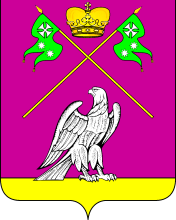 АДМИНИСТРАЦИЯ МУНИЦИПАЛЬНОГО  ОБРАЗОВАНИЯ  ВЫСЕЛКОВСКИЙ  РАЙОНПОСТАНОВЛЕНИЕот 26.12.2023   						  №   2122ст-ца ВыселкиОб  одобрении основных показателей уточненногопрогноза социально-экономического развития муниципального образования Выселковский район на 2024 год и на период до 2026 годаВо исполнение постановления администрации муниципального образования Выселковский район от 15 сентября 2015 года № 890 «О порядке разработки и корректировки, осуществления мониторинга и контроля реализации прогнозов социально-экономического развития муниципального образования Выселковский район на долгосрочный и среднесрочный периоды»       п о с т а н о в л я ю:1. Одобрить основные показатели уточненного прогноза социально-экономического развития муниципального образования Выселковский район на 2024 год и на период до 2026 года (приложение).2. Отделу экономического развития, инвестиций и малого бизнеса администрации муниципального образования Выселковский район (Филь): 2.1..Предоставить основные показатели уточненного прогноза социально-экономического развития муниципального образования Выселковский район на 2024 год и на период до 2026 года в финансовое управление администрации муниципального образования Выселковский район;2.2. Направить настоящее постановление в отдел Муниципальный центр управления  администрации муниципального образования Выселковский район в формате Word для опубликования на официальном сайте администрации муниципального образования Выселковский район в сети Интернет.3..Отделу Муниципальный центр управления  администрации муниципального образования Выселковский район (Абушаев) разместить (опубликовать) данное постановление на официальном сайте администрации муниципального образования Выселковский район в сети Интернет. 4. Контроль за выполнением  настоящего постановления возложить на первого заместителя главы муниципального образования Выселковский район Т.П.Коробову. 5. Постановление  вступает в силу со дня его подписания. Глава муниципального образования  Выселковский  район                                                                            С.И.ФирстковПРИЛОЖЕНИЕПРИЛОЖЕНИЕПРИЛОЖЕНИЕПРИЛОЖЕНИЕПРИЛОЖЕНИЕПРИЛОЖЕНИЕк постановлению администрациик постановлению администрациик постановлению администрациик постановлению администрациик постановлению администрациик постановлению администрациимуниципального образованиямуниципального образованиямуниципального образованиямуниципального образованиямуниципального образованиямуниципального образованияВыселковский районВыселковский районВыселковский районВыселковский районВыселковский районВыселковский районот 26.12.2023 № 2122от 26.12.2023 № 2122от 26.12.2023 № 2122от 26.12.2023 № 2122от 26.12.2023 № 2122от 26.12.2023 № 2122     ОСНОВНЫЕ ПОКАЗАТЕЛИ      ОСНОВНЫЕ ПОКАЗАТЕЛИ      ОСНОВНЫЕ ПОКАЗАТЕЛИ      ОСНОВНЫЕ ПОКАЗАТЕЛИ      ОСНОВНЫЕ ПОКАЗАТЕЛИ      ОСНОВНЫЕ ПОКАЗАТЕЛИ      ОСНОВНЫЕ ПОКАЗАТЕЛИ      ОСНОВНЫЕ ПОКАЗАТЕЛИ      ОСНОВНЫЕ ПОКАЗАТЕЛИ уточненного прогноза социально-экономического развитияуточненного прогноза социально-экономического развитияуточненного прогноза социально-экономического развитияуточненного прогноза социально-экономического развитияуточненного прогноза социально-экономического развитияуточненного прогноза социально-экономического развитияуточненного прогноза социально-экономического развитияуточненного прогноза социально-экономического развитиямуниципального образования Выселковский районмуниципального образования Выселковский районмуниципального образования Выселковский районмуниципального образования Выселковский районмуниципального образования Выселковский районмуниципального образования Выселковский районмуниципального образования Выселковский районмуниципального образования Выселковский районмуниципального образования Выселковский районна 2024 год и на период до 2026 годана 2024 год и на период до 2026 годана 2024 год и на период до 2026 годана 2024 год и на период до 2026 годана 2024 год и на период до 2026 годана 2024 год и на период до 2026 годана 2024 год и на период до 2026 годана 2024 год и на период до 2026 годана 2024 год и на период до 2026 годаНАИМЕНОВАНИЕ ПОКАЗАТЕЛЕЙотчетотчетоценкапрогнозпрогнозпрогноз2024 г.     в % к   2022 г.2026 г.    в % к    2022 г.202120222023202420252026Промышленное производство  
(объем отгруженной продукции) по полному кругу предприятий, млн.руб. 49657,252813,356632,960128,363406,167093,8113,9127,0в % к пред. году в действ..ценахХ106,4107,2106,2105,5105,8из общего объема:по крупным и средним предприятиям, млн. руб.49328,752577,756350,259835,863090,566759,5113,8127,0в % к пред. году в действ..ценахХ106,6107,2106,2105,4105,8Объем продукции сельского хозяйства 
всех сельхозпроизводителей, млн.руб23909,325348,322741,925343,827324,329616,4100,0116,8    в % к пред. году в сопост.ценах116,6106,989,6104,4102,9104,193,5100,2Объем услуг по Транспортировке и хранению по полному кругу организаций, млн. руб.2226,41799,61564,31678,51802,61939,593,3107,8    в % к пред. году в дейст.ценахХ80,886,9107,3107,4107,6из общего объема:по крупным и средним организациям, млн.руб. 2051,51605,01352,61451,31558,71677,090,4104,5в % к пред. году в действ.ценахХ78,284,3107,3107,4107,6Оборот розничной торговли по полному кругу организаций, млн.руб.8126,89288,310571,911555,712582,913740,6124,4147,9    в % к пред. году в сопост.ценах116,4100,3108,4104,2104,4105,0113,0123,8из общего объема:по крупным и средним организациям, млн.руб.4602,85236,45943,66484,37040,47658,8123,8146,3    в % к пред. году в сопост.ценах116,199,8108,1104,0104,1104,6112,4122,4Оборот общественного питания по полному кругу организаций, млн.руб.128,0157,6180,0190,9203,3217,4121,1137,9    в % к пред. году в сопост.ценах109,6108,9103,0102,0102,4102,8105,1110,6из общего объема:по крупным и средним организациям, млн.руб.56,461,569,673,678,183,2119,6135,2    в % к пред. году в сопост.ценах106,596,7102,0101,7102,0102,4103,7108,3Инвестиции в основной капитал за счет всех источников финансирования (без неформальной экономики) по полному кругу организаций, млн.руб.     2252,62468,02612,22910,43230,43427,4117,9138,9    в % к пред. году в сопост.ценах174,794,9100,0105,8105,9101,4105,9113,7из общего объема:по крупным и средним организациям, млн.руб.2046,62245,22376,22658,72965,83146,8118,4140,2    в % к пред. году в сопост.ценах166,695,0100,0106,3106,4101,4106,3114,8Объем выполненных работ по виду деятельности "строительство" 
(без неформальной экономики) по полному кругу организаций, млн.руб.752,6635,3681,4819,2901,7994,8128,9156,6    в % к пред. году в сопост.ценах107,875,498,6114,8105,5106,4113,2127,1из общего объема:по крупным и средним организациям, млн.руб.312,9268,0293,3367,4414,4467,7137,1174,5    в % к пред. году в сопост.ценах102,076,6100,6119,6108,1108,8120,3141,6Доходы предприятий курортно-туристического комплекса - всего (с учетом доходов малых предприятий и физических лиц), млн.руб.16,917,518,219,120,321,6109,6123,6    в % к пред. году в сопост.ценах173,597,2101,0102,0102,4102,5103,0108,1из общего объема:доходы колективных средств размещения, млн.руб.16,917,518,219,120,321,6109,6123,6    в % к пред. году в сопост.ценах173,597,2101,0102,0102,4102,5103,0108,1Среднегодовой уровень регистрируемой  безработицы  (в % к численности рабочей силы)0,60,40,40,40,40,4xxСальдированный финансовый результат по полному кругу организаций, млн. руб.10838,214619,316347,517613,419034,920661,3120,5141,3    в % к предыдущему годуХ134,9111,8107,7108,1108,5из общего объема:по крупным и средним организациям, млн.руб. 10552,814240,615938,717171,018554,820139,0120,6141,4в % к пред. году в действ.ценахХ134,9111,9107,7108,1108,5Прибыль прибыльных  предприятий по полному кругу организаций, млн. руб.11069,914988,316499,017730,119132,920740,9118,3138,4    в % к предыдущему годуХ135,4110,1107,5107,9108,4из общего объема:по крупным и средним организациям, млн.руб. 10732,714577,816062,617264,818635,320206,2118,4138,6в % к пред. году в действ.ценах135,8110,2107,5107,9108,4Убыток по всем видам деятельности по полному кругу организаций, млн. руб.231,7369,0151,4116,698,079,631,621,6    в % к предыдущему годуХ159,341,077,084,081,2из общего объема:по крупным и средним организациям, млн.руб. 179,9337,2123,993,880,567,227,819,9в % к пред. году в действ.ценахХ187,436,775,785,883,5Фонд заработной платы по полному кругу организаций без централизованного досчета, млн.руб.9110,710477,111849,612572,413289,114073,1120,0134,3    в % к предыдущему годуХ115,0113,1106,1105,7105,9из общего объема:по крупным и средним организациям, млн.руб. 8758,210125,711450,012148,512840,913598,5120,0134,3    в % к предыдущему годуХ115,6113,1106,1105,7105,9Численность работающих для расчета среднемесячной заработной платы по полному кругу организаций без централизованного досчета, тыс.чел.17,88017,15116,98016,99717,03117,06599,199,5    в % к предыдущему годуХ95,999,0100,1100,2100,2из общего объема:по крупным и средним организациям, тыс.чел.17,14016,44016,19316,21016,22716,24498,698,8    в % к предыдущему годуХ95,998,5100,1100,1100,1Среднемесячная заработная плата по полному кругу организаций без централизованного досчета, рублей42461,150905,558154,761640,365024,168723,0121,1135,0    в % к предыдущему годуХ119,9114,2106,0105,5105,7Среднемесячная заработная плата по крупным и средним организациям, рублей42582,351327,158924,662453,765944,169761,7121,7135,9    в % к предыдущему годуХ120,5114,8106,0105,6105,8Полная учетная стоимость основных фондов на конец года, млн.руб.79736,082082,083217,084394,087621,092769,0102,8113,0    в % к предыдущему годуХ102,9101,4101,4103,8105,9Количество субъектов малого и среднего предпринимательства, единиц 1849,01970,01982,01989,01998,02018,0101,0102,4    в % к предыдущему годуХ106,5100,6100,4100,5101,0Среднесписочная численность работников субъектов МСП, человек932,01028,01030,01034,01038,01048,0100,6101,9    в % к предыдущему годуХХ100,2100,4100,4101,0Численность постоянного населения (среднегодовая), тыс. человек56,18055,02954,64954,66654,70554,77599,399,5    в % к предыдущему годуХ98,099,3100,0100,1100,1Среднегодовая численность занятых в экономике, тыс. человек27,08827,16627,69827,26827,28027,321100,4100,6    в % к предыдущему годуХ100,3102,098,4100,0100,2Первый заместитель главы Первый заместитель главы Первый заместитель главы муниципального образования муниципального образования Выселковский районВыселковский районТ.П.КоробоваТ.П.КоробоваТ.П.Коробова